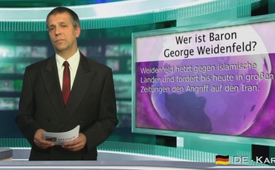 Wer ist Baron George Weidenfeld?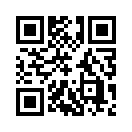 In  den  deutschen  Massenmedien  wird  der  bekennende
Zionist  „Lord  Baron  George Weidenfeld“  in  regelmäßigen Interviews  und  Porträts  als...In  den  deutschen  Massenmedien  wird  der  bekennende
Zionist  „Lord  Baron  George
Weidenfeld“  in  regelmäßigen
Interviews  und  Porträts  als
legendärer  Netzwerker  und
große  Persönlichkeit  gefeiert.
Seit  Jahrzehnten  bringe  er
Wirtschaftsführer,  Denker  und
Staatsmänner  zusammen  und
der  englische  Historiker  Paul
Johnson  habe  ihn  den  „König
der Gastgeber“ genannt. Neben
den höchsten britischen Adelsti
teln  erhielt  er  in  den  vergan
genen zwei Jahrzehnten unzäh
lige  hohe  Ehrungen  in  ganz
Europa. Im Jahr 1997 wurde er
beispielsweise  „Ehrensenator“
der  Universität  Bonn,  Bundes-
kanzler  Kohl  sprach  die  Lau
datio.
Doch welche Interessen vertritt
Baron Weidenfeld, der weltbe
kannte jüdische Verleger?
Zum  einen  hetzt  Weidenfeld
unermüdlich  gegen  islamische
Länder und fordert bis heute in
großen  Zeitungen  wie  „Die
Welt“ den Angriff auf den Iran.
2006  ging  er  so  weit,  dass
er die westlichen Staaten sogar
dazu aufrief, nukleare Angriffs
drohungen gegen den Iran aus
zusprechen.  Frankreichs  An
kündigung,  auch  den  Einsatz
von Atomwaffen in Erwägung
zu  ziehen,  bejubelte  er  öffent
lich  als  „bedeutende  Kurs
korrektur“.  Laut  §  80a  des
deutschen  Strafgesetzbuches,
machten  er  und  „Die  Welt“-
Redaktion  sich  damit  des  öf
fentlichen  Aufstachelns  zum
Angriffskrieg schuldig.
Zum  anderen  offenbarte  sich
Weidenfelds Gesinnung bereits
in  den  60er  Jahren,  als  er
den Skandalroman „Lolita“ zu
einem  Weltbestseller  machte.
Der Roman, der bis dahin nur
von einem kleinen Erotikverlag
verlegt  wurde,  erzählt  den  Er
lebnisbericht eines Pädophilen
in  pornographischen  Einzel
heiten bis zum sexuellen Kon
takt  mit  einem  12-jährigen
Mädchen.
Warum  wird  ein  viermal  ge
schiedener Mann, der die Pädo
philie verherrlicht und zu nukle
aren  Angriffskriegen  aufhetzt,
mit  den  höchsten  zivilen  Aus
zeichnungen  der  angelsächsi
schen Welt ausgezeichnet?von sa.Quellen:http://www.arbeiterfotografie.com/iran/index-iran-0001.htmlhttp://de.wikipedia.org/wiki/George_Weidenfeldhttp://www.welt.de/print-welt/article193252/Verleugnete-Bedrohung.htmlDas könnte Sie auch interessieren:---Kla.TV – Die anderen Nachrichten ... frei – unabhängig – unzensiert ...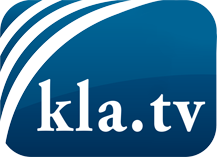 was die Medien nicht verschweigen sollten ...wenig Gehörtes vom Volk, für das Volk ...tägliche News ab 19:45 Uhr auf www.kla.tvDranbleiben lohnt sich!Kostenloses Abonnement mit wöchentlichen News per E-Mail erhalten Sie unter: www.kla.tv/aboSicherheitshinweis:Gegenstimmen werden leider immer weiter zensiert und unterdrückt. Solange wir nicht gemäß den Interessen und Ideologien der Systempresse berichten, müssen wir jederzeit damit rechnen, dass Vorwände gesucht werden, um Kla.TV zu sperren oder zu schaden.Vernetzen Sie sich darum heute noch internetunabhängig!
Klicken Sie hier: www.kla.tv/vernetzungLizenz:    Creative Commons-Lizenz mit Namensnennung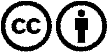 Verbreitung und Wiederaufbereitung ist mit Namensnennung erwünscht! Das Material darf jedoch nicht aus dem Kontext gerissen präsentiert werden. Mit öffentlichen Geldern (GEZ, Serafe, GIS, ...) finanzierte Institutionen ist die Verwendung ohne Rückfrage untersagt. Verstöße können strafrechtlich verfolgt werden.